Продлеваем отпуск в связи с больничнымСитуации, когда работник заболевает во время отпуска и оформляет лист нетрудоспособности, нередки. 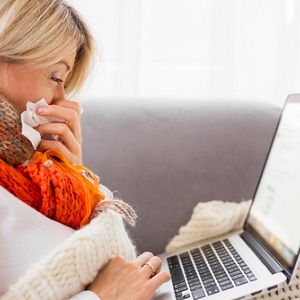 В соответствии с частью первой ст. 124 ТК РФ ежегодный оплачиваемый отпуск должен быть продлен или перенесен на другой срок, определяемый работодателем с учетом пожеланий работника, в случае временной нетрудоспособности работника. Согласно ст. 18 Правил об очередных и дополнительных отпусках, утвержденных Народным Комиссариатом Труда СССР 30.04.1930 № 169, если период временной нетрудоспособности наступил во время пребывания работника в отпуске, то срок возвращения из отпуска автоматически удлиняется на соответствующее количество дней.Однако, что именно следует понимать под «соответствующим количеством дней», в указанном нормативном акте не уточняется. ТК РФ также не указывает, как именно должно определяться количество дней, на которое должен быть продлен отпуск в связи с наступлением периода нетрудоспособности.В соответствии с разъяснениями Роструда, приведенными в письме от 27.12.2007 № 5339-6-1, период отпуска в этом случае удлиняется на число календарных дней нетрудоспособности работника. ФСС, в свою очередь, высказал мнение, что отпуск должен быть продлен на количество календарных дней временной нетрудоспособности (с учетом выходных и праздничных дней), совпавших с периодом отпуска (письмо от 05.06.2007 № 02-13/07-4830).Однако такая точка зрения представляется нам не совсем верной. По нашему мнению, правовой смысл нормы части первой ст. 124 ТК РФ заключается в обеспечении работнику возможности использовать свой отпуск по назначению, под которым принято понимать восстановление трудящимся своих физических и психических сил, израсходованных в течение года (смотрите Рекомендацию Международной Организации Труда от 24.06.1936 № 47 о ежегодных оплачиваемых отпусках). Поскольку очевидно, что в период нетрудоспособности достижение данных целей невозможно, указанный период исключается из числа дней отпуска. Однако, поскольку приведенная гарантия направлена именно на сохранение права работника на отпуск, ее реализация не может приводить к увеличению его продолжительности (определение Суда Ямало-Ненецкого автономного округа от 12.04.2012 № 33-642/2012). Иное противоречило бы закрепленному в ст. 2 ТК РФ принципу равенства прав и возможностей работников. Это позволяет заключить, что во исполнение части первой ст. 124 ТК РФ отпуск должен быть продлен только на число тех дней нетрудоспособности, которые совпали с днями самого отпуска.Нерабочие праздничные дни указаны в части первой ст. 112 ТК РФ. Нерабочие праздничные дни, приходящиеся на период ежегодного основного оплачиваемого отпуска, в число календарных дней отпуска не включаются (смотрите часть первую ст. 120ТК РФ). Соответственно, дни нетрудоспособности, приходящиеся на нерабочие праздничные дни, не могут быть включены в число дней, на которые должен быть продлен отпуск при возникновении обстоятельств, указанных в части первой ст. 124 ТК РФ.Продление отпуска на конкретном примереРассмотрим следующую ситуацию.В организации установлена пятидневная рабочая неделя, суббота и воскресенье – выходные дни. Сотрудница находилась в отпуске с 23 марта по 30 мая 2016 года. В отпуске она заболела и оформила листок нетрудоспособности с 4 мая по 6 июня. Как правильно продлить отпуск: на 26 дней с 31 мая (с 04.05 по 30.05) с выходом на работу 27 июня или на 26 дней с 7 июня с выходом на работу 4 июля?В рассматриваемом случае листок нетрудоспособности был выдан за период с 4 мая по 6 июня, т.е. на 34 дня. При этом 27 дней временной нетрудоспособности совпали с днями отпуска, а один из дней пришелся на нерабочий праздничный день 9 мая – День Победы (смотрите часть первую ст. 112 ТК РФ). Следовательно, ежегодный отпуск подлежит продлению только на 26 календарных дней, и отпуск работника закончится 25 июня 2016 г.Однако в число продленных дней отпуска входит еще один нерабочий праздничный день – 12 июня – День России (смотрите часть первую ст. 112 ТК РФ). Как мы уже упоминали выше, в силу ст. 120 ТК РФ в число календарных дней отпуска этот день не включается, поэтому день окончания отпуска за счет этого праздничного дня должен быть смещен еще на 1 день. В итоге отпуск работника окончится 26 июня 2016 г. Таким образом, первый вариант определения дня выхода работника на работу является верным – работник должен приступить к своим трудовым обязанностям 27 июня 2016 г.Оплата больничного во время отпускаВ заключение отметим, что в упомянутом выше письме ФСС от 05.06.2007 № 02-13/07-4830 указано, что выданный работнику в этом случае листок нетрудоспособности подлежит оплате в общеустановленном порядке. То есть пособие по временной нетрудоспособности должно быть назначено за все календарные дни временной нетрудоспособности, включая выходные и праздничные дни, приходящиеся на период болезни (ч. 8 ст. 6 Федерального закона от 29.12.2006 № 255-ФЗ).По информации ГАРАНТ